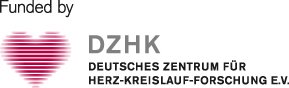 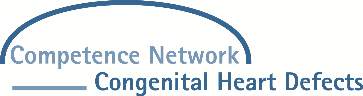 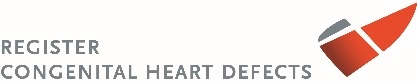 INQUIRYRegarding the use of data/biomaterial and/or the infrastructure of the Competence Network and the National Register for Congenital Heart Defects(Details of this inquiry will be treated as confidential)Please e-mail toubauer@kompetenznetz-ahf.deCEO of the National Register for Congenital Heart Defects (NRCHD) and the Competence Network for Congenital Heart Defects (CNCHD)Dr. Ulrike Bauer1 Research topic/title2 Principal investigator(s)First name/surname	     Organisation/institution	     Address:			     Tel./Fax:			     Email:			     Co-investigator(s):	     3 Short description of research question and aims4 Description of patient populationDiagnoses, phenotype, sample size, inclusion/exclusion criteria5 Detailed description of data that are required for evaluation/calculationData that we generally provide: sex, age, main and secondary diagnoses, hereditary, fetal and neonatal diagnoses (linked to IPCCC and/or ICD10). Additional data in the case of biomaterial: age at samplingAll further anamnestic and clinical data upon request (please add a table, if appropriate)6 Required biomaterial (if applicable)Type/amount of samples